ЗАТВЕРДЖЕНОРішення міської ради( ___ сесія 7 скликання) ________________ 2018 року № ___Секретар міської ради___________________ А.В.ШАМРАЙМіська цільова Програма“Крок за кроком до здоров'я”Прилуцької загальноосвітньої школи І-ІІІ ступенів №14 Прилуцької міської ради Чернігівської області на 2017-2021 роки у новій редакції«___» ____________2018 року № _____ м. ПрилукиІ. Паспорт міської цільової Програми “Крок за кроком до здоров'я” Прилуцької загальноосвітньої школи  І-ІІІ ступенів №14Прилуцької міської ради Чернігівської області на 2017-2021 роки у новій редакції (далі Програма)ІІ. Визначення проблеми, на розв’язання якої спрямована ПрограмаУ сучасній школі вирішення проблеми збереження здоров'я учнів полягає у встановленні балансу між освітнім середовищем школи, в якому виховується і навчається дитина, з фізіологічними процесами, характерними для конкретної вікової групи (невідповідність рухового віку паспортному), котрі пов'язані з педагогічними умовами організації пізнавальної діяльності в школі, перш за все на уроках.Забезпечення цього балансу можливе тільки на основі об'єднання зусиль усіх педагогів школи, особливо — вчителів здоров'язбережувальних шкільних предметів, медичної служби, шкільного психолога, батьків, валеологічного моніторингу, що необхідні для реалізації  педагогічних умов.З метою вирішення цієї проблеми  Прилуцька  загальноосвітня школа І-ІІІ ступенів № 14 працювала протягом 2002 – 2016 років за цільовою комплексною Програмою “Крок за кроком до здоров'я”.Програма розроблена відповідно до стратегічних завдань реформування загальної середньої освіти, визначених у Державних національних програмах «Діти України», «Освіта (Україна ХХІ ст..)», у Законах України «Про освіту» та «Про загальну середню освіту», Національній Доктрині розвитку освіти в Україні ХХІ ст.Науковий керівник Програми стала доктор педагогічних наук, професор, зав. кафедри фізичного виховання і здоров`я КДПУ ім.М.П.Драгоманова О.Д. Дубогай, консультантами є Ващенко О.М., кандидат педагогічних наук, співробітник Інституту проблем виховання АПН України, доцент кафедри теорії та методики початкової освіти КМПУ ім.Б.Д.Грінченка;  Горяна Л.Г., кандидат педагогічних наук, доцент кафедри права і безпеки життєдіяльності Центрального інституту післядипломної освіти педагогічних працівників УМО АПН України, президент Міжнародної Академії культури безпеки, екології та здоров'я - "Макбез”.Методологічною основою Програми «Крок за кроком до здоров’я» є гуманістична модель освіти, сутність якої полягає у створенні сприятливої соціокультурної ситуації,  формуванні суспільно значущої смислоціннісної  життєвої стратегії, взаємозв'язку фізичного розвитку і здоров'я дитини з інтелектуальною та соціальною активністю, формуванням її особистості та індивідуальності.У 2006 році школа отримала статус Школи сприяння здоров'ю. У 2009 році за підсумками Всеукраїнського конкурсу-захисту сучасної моделі навчального закладу — Школи сприяння здоров'ю, стала переможцем і підтвердила статус Школи сприяння здоров'ю. У 2012 році школа була нагороджена сертифікатом Міністерства освіти і науки, молоді та спорту України та присвоєно звання освітньо-інформаційного центру з розвитку Національної мережі шкіл сприяння здоров'я.ІІІ. Визначення мети ПрограмиМетою програми є вирішення питань фізичного вдосконалення та зміцнення здоров’я дітей шляхом комплексного розв’язання  педагогічних, медичних та соціальних завдань з урахуванням індивідуальних особливостей дитини в різні вікові періоди, утримати позитивну тенденцію до покращення здоров'я дітей, узагальнити та поширити досвід педагогічного колективу, накопичений в ході реалізації програми, націлений на втілення здорового способу життя.ІV. Обґрунтування шляхів і засобів розв`язання проблеми, обсягів та джерел фінансуванняРеалізація проблеми, викладеної у Програмі, проводиться шляхом:діагностики з метою раннього вияву можливих відхилень у стані здоров'я учнів;корекційної роботи  щодо збереження та укріплення здоров'я дітей;проведення семінарів на базі школи;участі педагогічних працівників у Всеукраїнських науково-практичних семінарах, конференціях;фінансування додаткових ставок для реалізації Програми (педагог-організатор валеологічного  спрямування, медсестри).розробки  нових технологічних схем навчання дітей;пошуку здоров'язберігаючих режимів навчальної роботи;впровадження здоров'язберігаючих технологій в урочну та позаурочну систему роботи.проведення моніторингу освітньо-оздоровчої роботи.          Засоби розв’язання проблеми:зміцнення матеріально-технічної бази навчального закладу;теоретична підготовка, яка має на меті озброєння педагогів необхідними знаннями в галузі культури здоров'я, удосконалення форм та методів навчання, направлених на збереження та зміцнення здоров'я;практичне застосування нових навчально-методичних матеріалів;науково-дослідницька робота;робота над проектами;співпраця з:•	КМПУ ім. Б. Д. Грінченка;•	 інститутом проблем виховання АПН України;•	Чернігівським інститутами післядипломної педагогічної освіти ім. К.Д.Ушинського;•	сектором по  фізичній культурі та спорту Прилуцької міської ради;•	відділом культури  і туризму Прилуцької міської ради;•	Прилуцьким міським центром соціальних служб для  сім'ї, дітей та молоді;•	культурно-просвітницькою спілкою поляків міста Прилуки;•	міським громадським благодійним фондом «Здоров'я»;•	Прилуцькою міськрайонною організацією Товариства Червоного Хреста;•	комунальне підприємство телекомпанія "Прилуки" та ТОВ ТРК "ТІМ";•	школами сприяння здоров’ю м.Києва, управлінням освіти Солом`янської районної державної адміністрації в м.Києві. № 28, № .Дніпропетровська. Обсяг коштів, необхідних для реалізації Програми, складає: кошти міського бюджету – 726 735 грн., коштів інших джерел - 47 500 грн.Орієнтовний обсяг фінансування Програми наведено в додатку 1. Програма розрахована на 2017-2021 роки.V. Перелік завдань Програми та результативні показники:1. Визначення стану здоров'я дітей і вироблення шляхів лікування та попередження захворюваності:контроль за станом здоров'я дітей;визначення фізичної та розумової працездатності на початку та  в кінці навчального року.2. Формування навичок здорового способу життя у дітей та їхніх батьків.3. Проведення лікувально-профілактичної роботи.4. Здійснення валеологічної освіти учасників навчально-виховного процесу:забезпечення умов для сучасного повноцінного вивчення основ валеології (наука про здоров'я)  та курсу основ здоров'я;організація просвітницької роботи з батьками, направленої на формування  валеологічної культури.5. Створення позитивного соціально-психологічного мікроклімату в школі та класах.6. Створення сприятливих умов для задоволення різноманітних інтересів дітей та підлітків.Відповідно до розробленої Програми,  починаючи з 2003 року, у школі щорічно проводиться поглиблений  медичний огляд. Проведення поглибленого медогляду дає можливість з'ясувати фактичний стан здоров'я дітей для організації подальшої індивідуальної роботи з кожним учнем в напрямку лікування  та профілактики захворювань. Так,  в 2012 році відсоток хворих дітей становив— 47 %, а вже у 2015 році  -  44,5 %,  тобто знизився на 2,5 %.Показники захворюваності наведені в таблиці 1.Таблиця 1Порівняльні показники загальної захворюваності дітей 2012 – 2015 рокиДослідженнями встановлено, що найбільший відсоток хворих дітей мають: хірургічну патологію (сколіоз, сколіотичну поставу; сутулу спину) 20,2 % - 2015р; захворювання органів зору 15 % – 2015 р.ендокринну патологію 8,5% – 2015 р. У школі з 2002 року створено кабінет ЛФК, комплектуються медичні групи для занять лікувальною фізкультурою, розробляється програма реабілітації. Тому школа потребує продовження роботи створеного у період дії Програми кабінету ЛФК.   Показники медоглядів 2012- 2015 років, засвідчили, зменшення дітей, які мають хірургічну патологію на 2,5 %.Порівняльні показники хірургічної патології наведені в таблиці 2.Таблиця  2Протягом року визначається рівень фізичного розвитку (відповідність рухового віку паспортному) та індекс фізичного розвитку дитини, який відображає не лише гармонійність розвитку, а й її психомоторні особливості (темперамент), характеризує рухові можливості організму, функціональні можливості серцево-судинної і дихальної систем, рівень біологічної зрілості, загальну витривалість організму, потенційний розвиток швидкості, швидкісно-силових та силових якостей.Варто навести як приклад один із показників, який отримали вчителі та медики під час перевірки майбутніх першокласників. При визначенні індексу фізичного розвитку з'ясувалося, що у переважної більшості він відповідає V групі —43 і вище балів (норма 38—42 — IV група). А це значить, що педагогам доводиться працювати з дітьми худорлявими, слабкими, хворобливими, з порушеною поставою, невпевненими у собі, за темпераментом часто холериками або меланхоліками. А руховий вік дошкільнят у переважній більшості становить 4—5 років при паспортному — 6 років. . Для формування мотивації на вдосконалення рівня фізичного розвитку у  школі проводиться тестування-змагання (свято - Ігри чемпіонів ).Результати тестів фіксуються у Щоденнику зміцнення здоров’я (ШЗЗ) (автор Дубогай О.Д.). Робота зі  ШЗЗ допомагає школярам стати спостережливими, уважнішими до свого режиму дня, більше працювати над вдосконаленням своє статури. Співпрацюючи з батьками через «Щоденник зміцнення здоров’я», оптимально забезпечується контроль за формуванням навичок здорового способу життя у дітей.У режим дня школяра включаються оздоровчі заняття: гімнастика до занять, фізкультхвилинки під час уроків, динамічні перерви та перерви, що носять ігровий, танцювальний або змагальний характер, розробляються індивідуальні оздоровчі програми для дітей та профілактично-оздоровчі заходиПідвищення рухової активності забезпечується також організацією навчальної роботи. В основі уроків у початковій школі покладено  пізнавально-рухове навчання (методика Дубогай О.Д.). З метою профілактики захворювань у школі проводяться бесіди, батьківські лекторії, лекції, практичні заняття, засідання круглого столу, консультації психолога, лікарів.Значне місце в школі відводиться популяризації  досвіду  Школи сприяння здоров’ю. Досвід ЗОШ І-ІІІ ступенів № 14 вивчався  Ічнянською ЗОШ  № 4, Ніжинською ЗОШ № 17,  Варвинською районною гімназією, Пирятинською ЗОШ  № 6, Бахмацькою ЗОШ № 1, Покровськобагачанською ЗОШ Полтавської області, Волинківською ЗОШ Сосницького району. Школа співпрацює з  дитячими установами  в напрямку пропедевтичної роботи і є опорною в області по впровадженню здоров'язберігаючих  технологій в загальноосвітніх навчальних закладах.Система роботи школи у напрямку впровадження здоров'язберігаючих технологій викликає зацікавленість не тільки навчальних закладів України, а й науковців, зокрема, у жовтні 2011 року ми отримали пропозицію Науково-дослідного інституту післядипломної педагогічної освіти Університету менеджменту освіти НАПН України на проведення експерименту по впровадженню методики визначення  кількісного оцінювання рівня здоров'я, яка передбачає також оцінювання резервів  здоров'я організму дитини та його корекцію   через дозоване фізичне навантаження.Заходи програми висвітлюються на сайті школи  http://krocschool14.ucoz.ua//.Для реалізації Програми необхідне продовження фінансування додаткових ставок:медсестри (у посадові обов'язки якої входить експертна оцінка психофізіологічного стану дитини, тестування, дослідження захворюваності, визначення динаміки росту, типу тілобудови, комплектування груп ЛФК, оформлення паспортів здоров'я, проведення занять лікувальної фізкультури);педагога-організатора валеологічного спрямування (організація спортивно-масових  заходів, контроль за роботою зі «Щоденником зміцнення здоров'я», впровадження у навчально-виховний процес валеологічної освіти,проведення  тренінгів). VI. Напрямки діяльності та заходи ПрограмиНапрямки діяльності та заходи Програми викладені в додатку 2 Програми.VІІ. Координація та контроль за ходом виконання  ПрограмиВиконання Програми здійснює Прилуцька загальноосвітня школа І-ІІІ ступенів № 14 Прилуцької міської ради Чернігівської області.Координація діяльності з виконання Програми покладається на управління освіти Прилуцької міської ради.Прилуцька загальноосвітня школа І-ІІІ ступенів № 14 в строки, визначені рішенням міської ради, інформує про результати виконання Програми та ефективність реалізації її завдань. За результатами інформування міська рада ухвалює відповідне рішення.Контроль за виконанням заходів Програми покладається на заступника міського голови з питань діяльності виконавчих органів ради  відповідно до функціональних повноважень та постійну депутатську комісію з питань  освіти, медицини, молоді, культури, фізкультури, спорту та соціального захисту населення.Унесення змін до Програми щодо результативних показників, реальності та доцільності завдань і заходів, передбачених у ній, проводиться в порядку її затвердження.Заступник начальника управління освіти Прилуцької міської ради							В.Г.ХОДЮК 							ПОГОДЖЕНО							Рішення виконавчого комітету							___ листопада 2018 року № __							Керуюча справами виконавчого							комітету міської ради							_____________Т.М.МАЛОГОЛОВА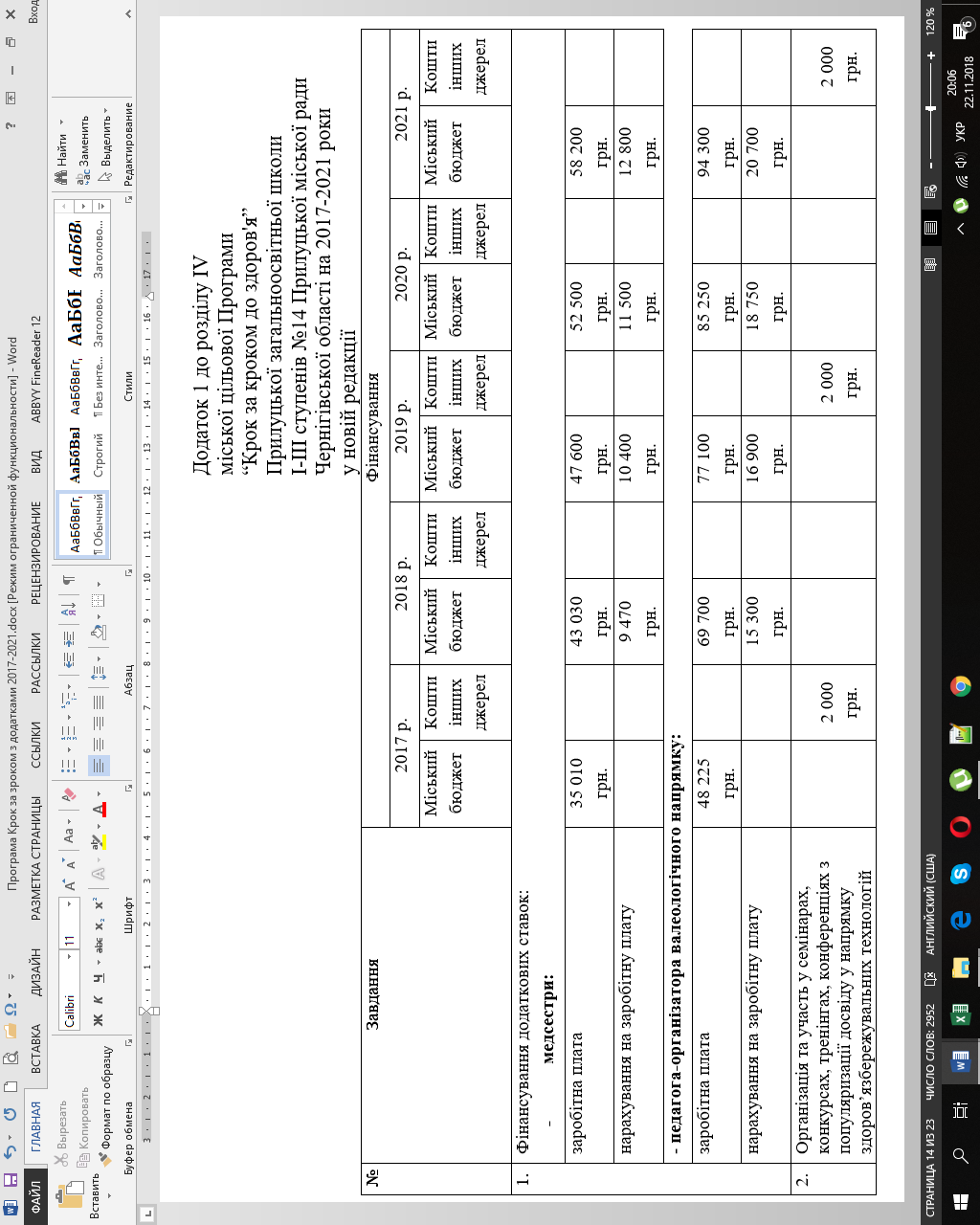 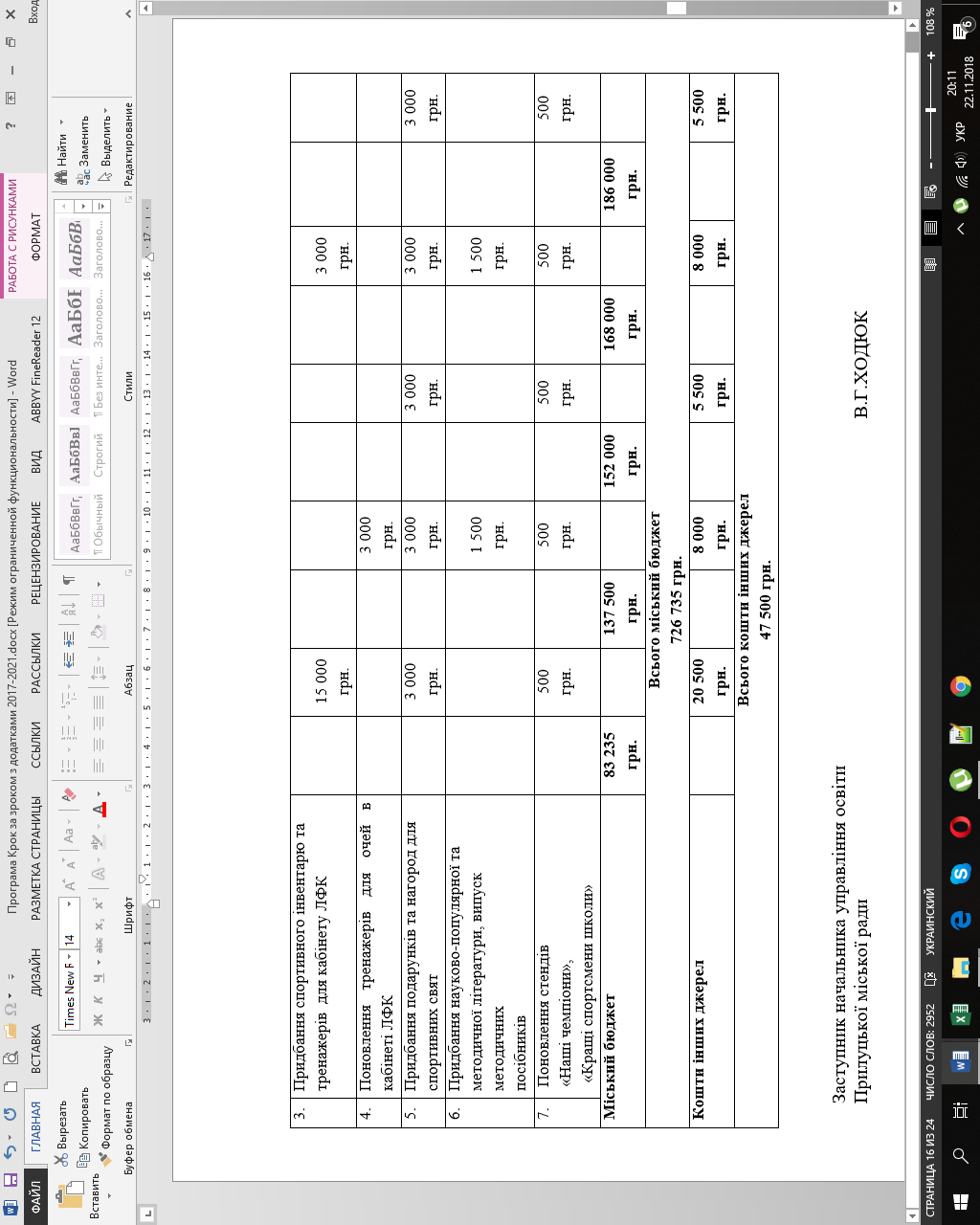 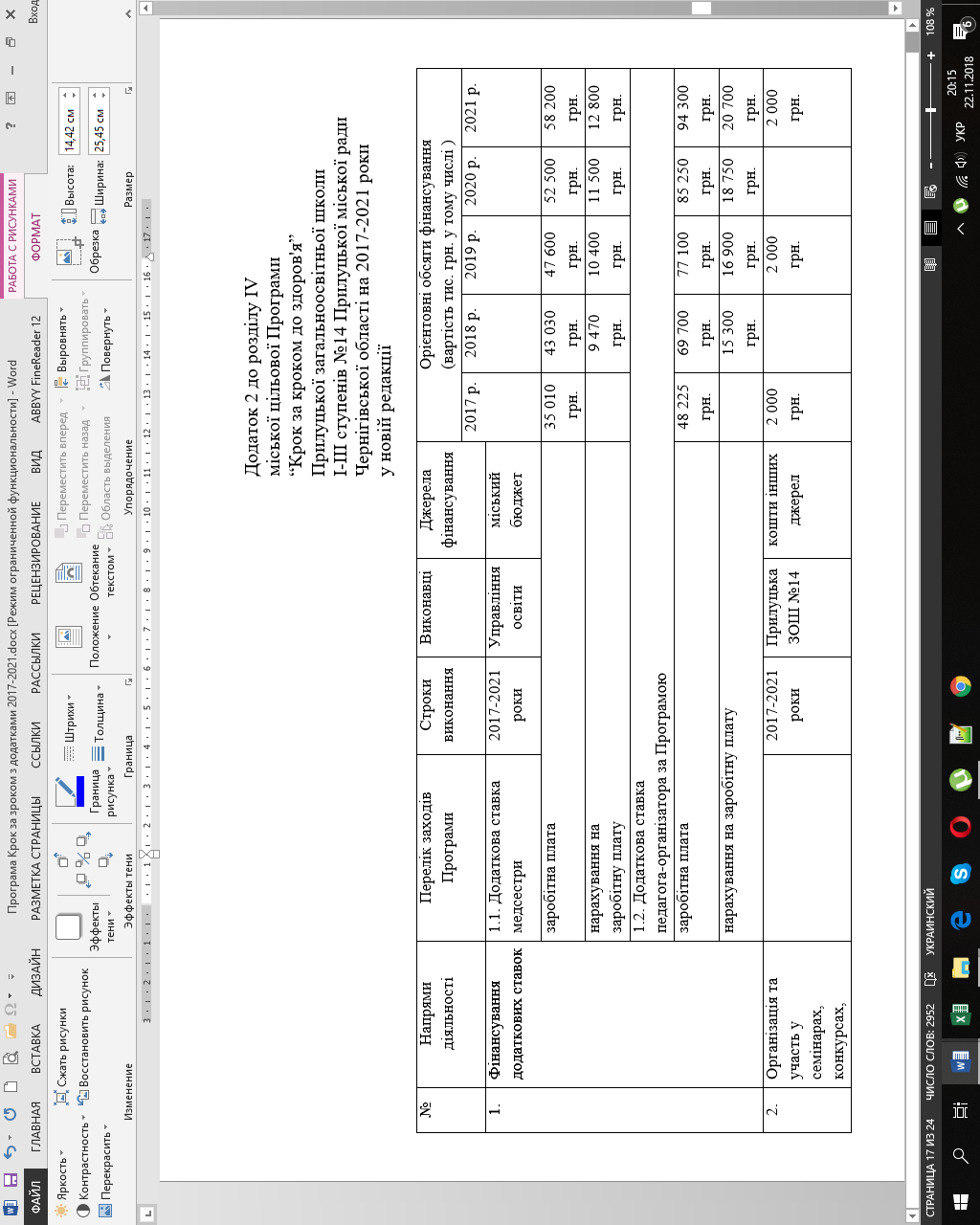 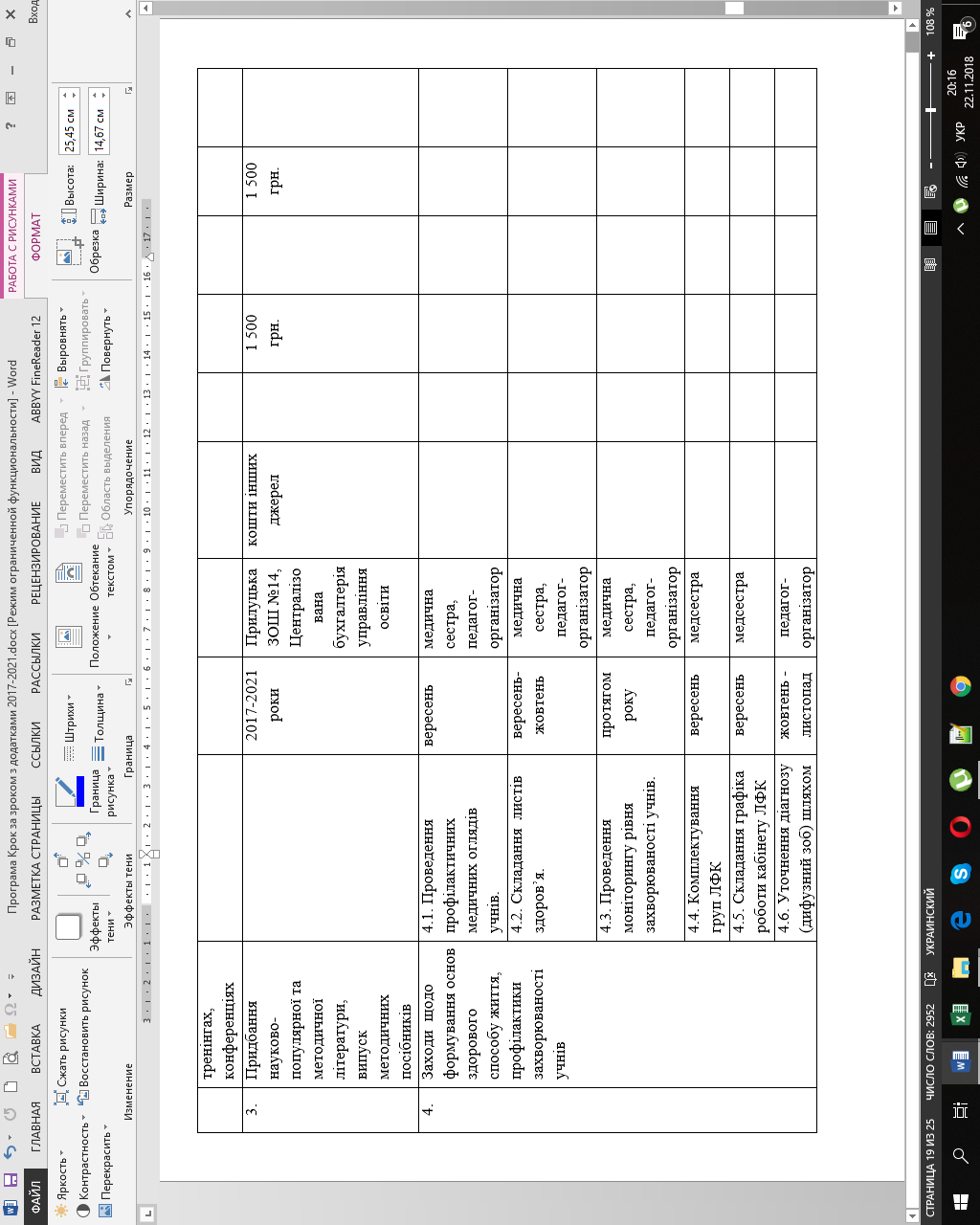 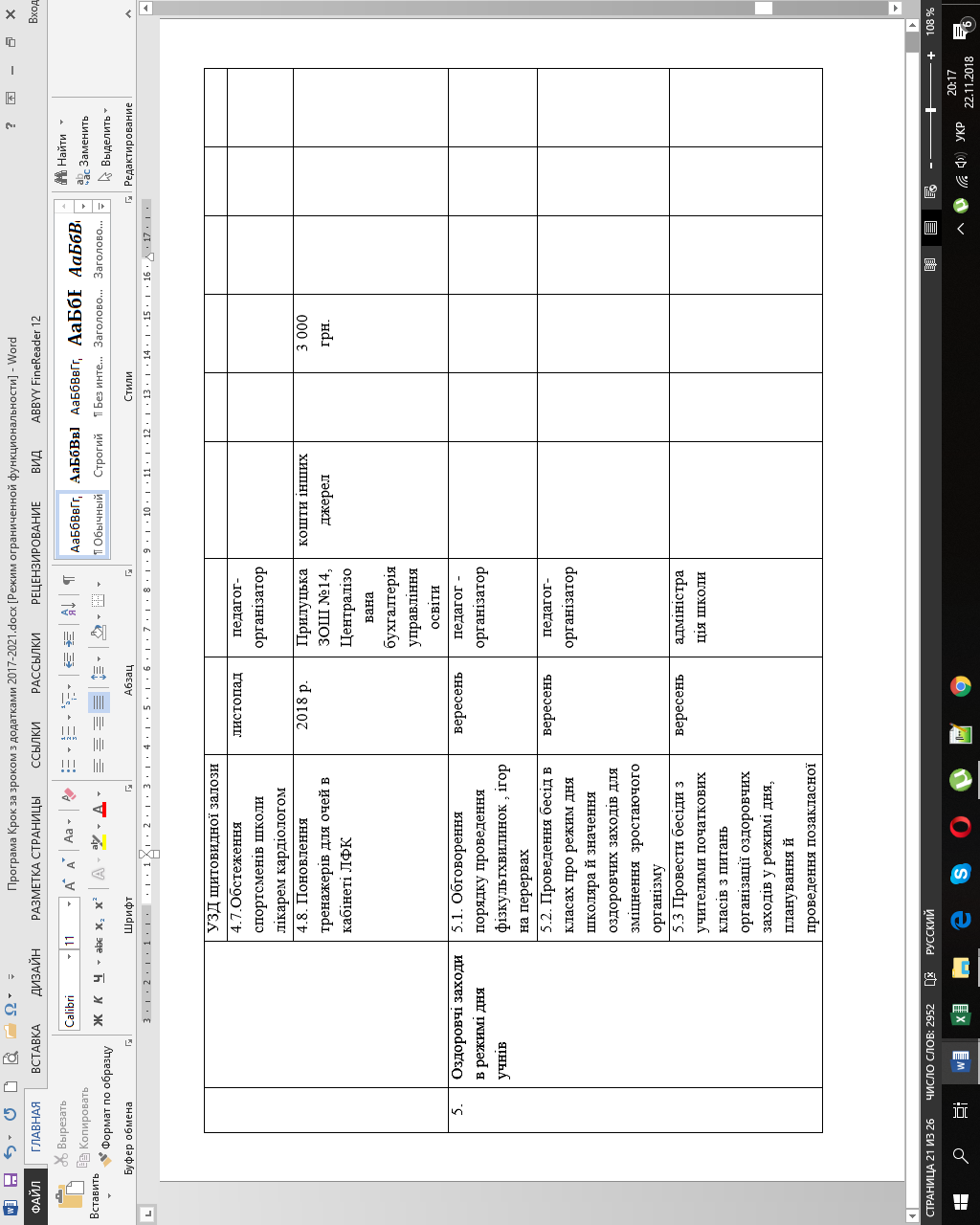 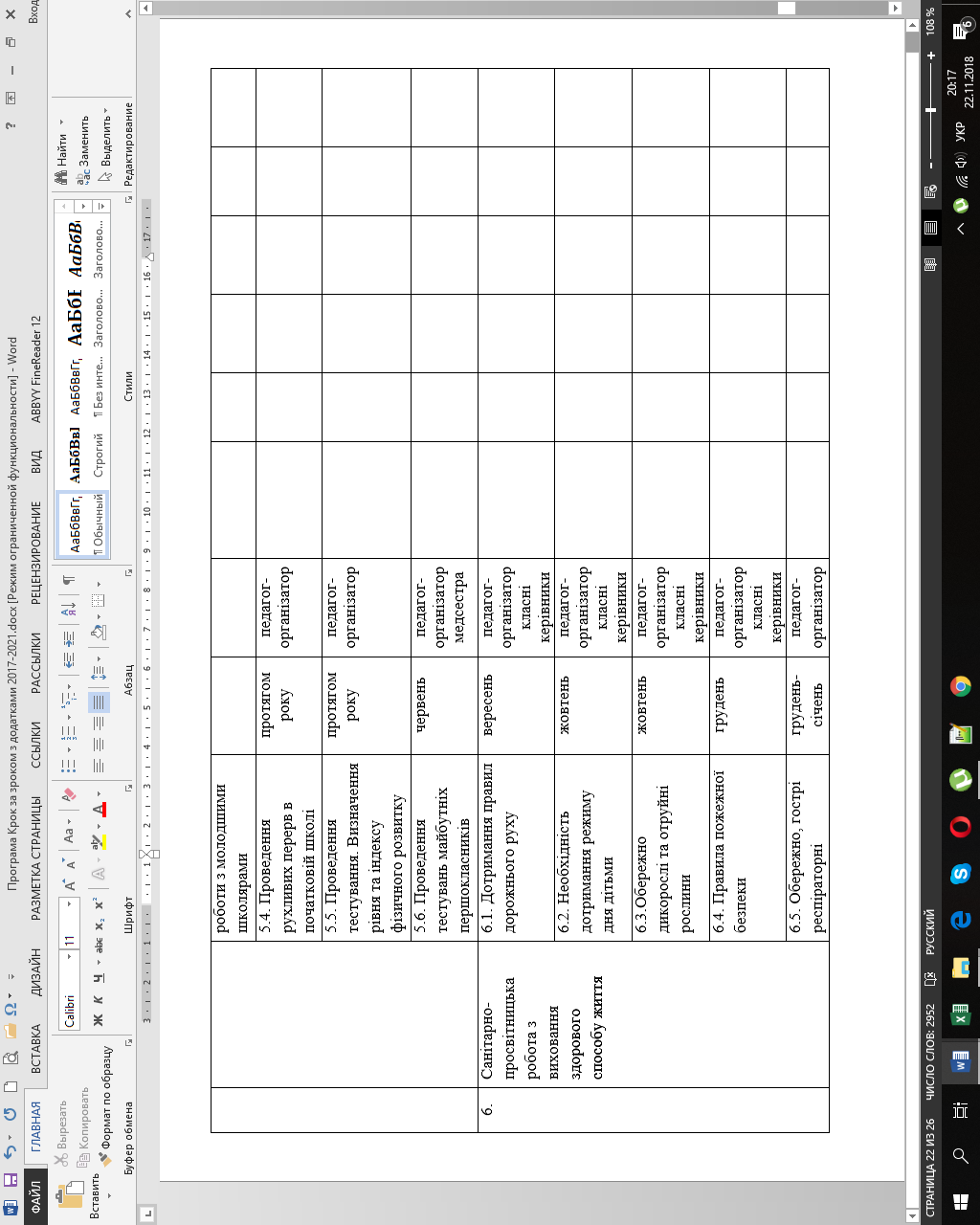 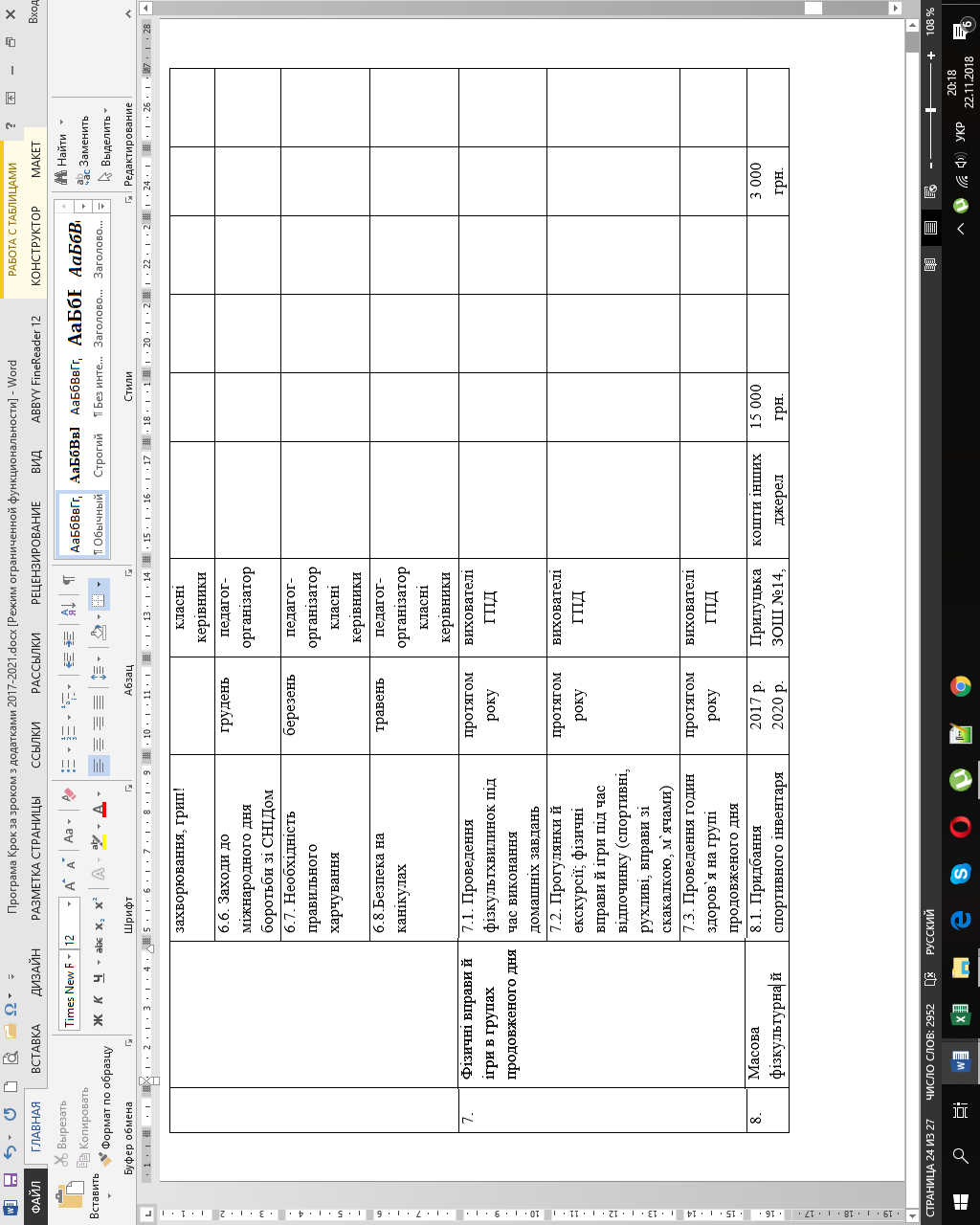 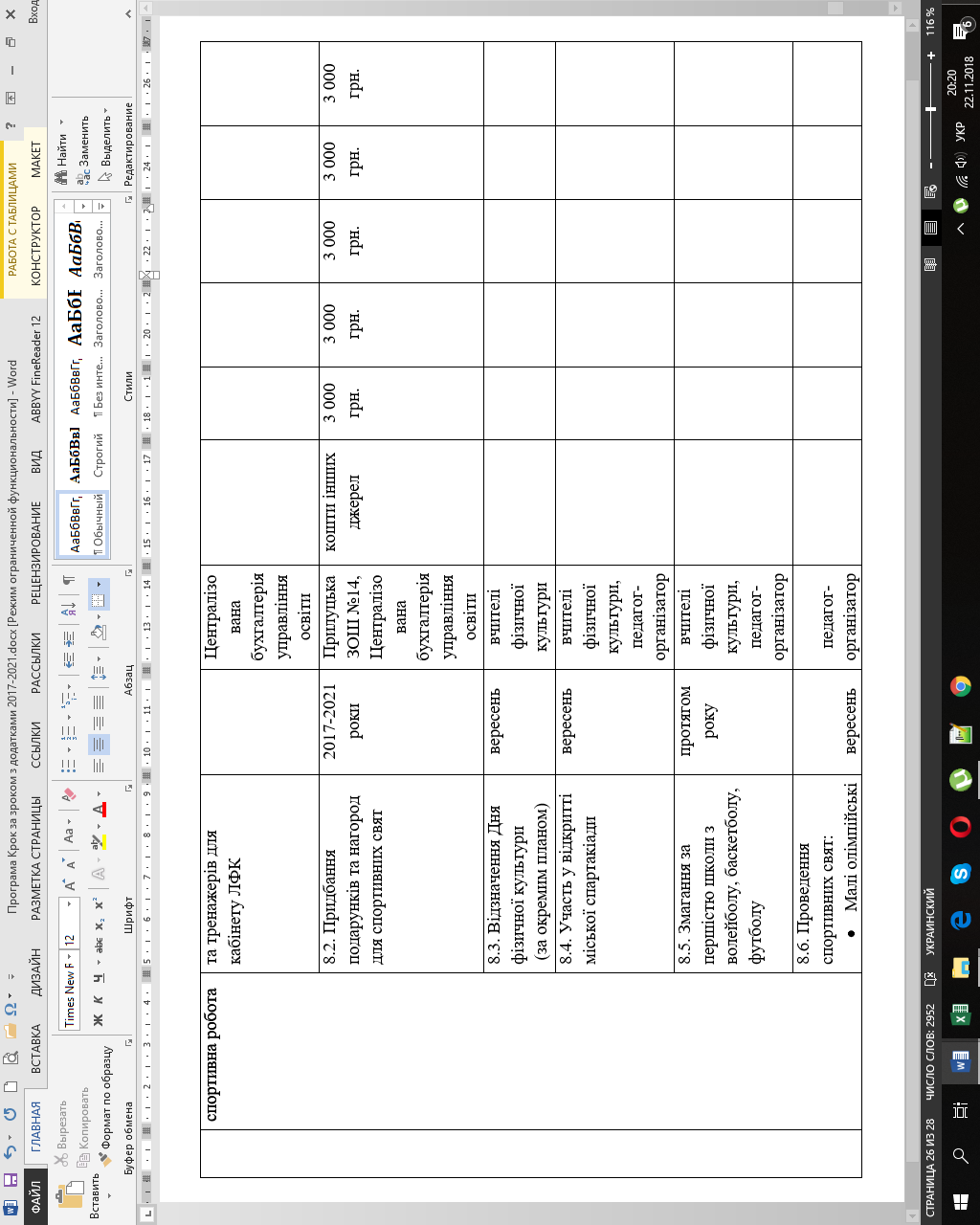 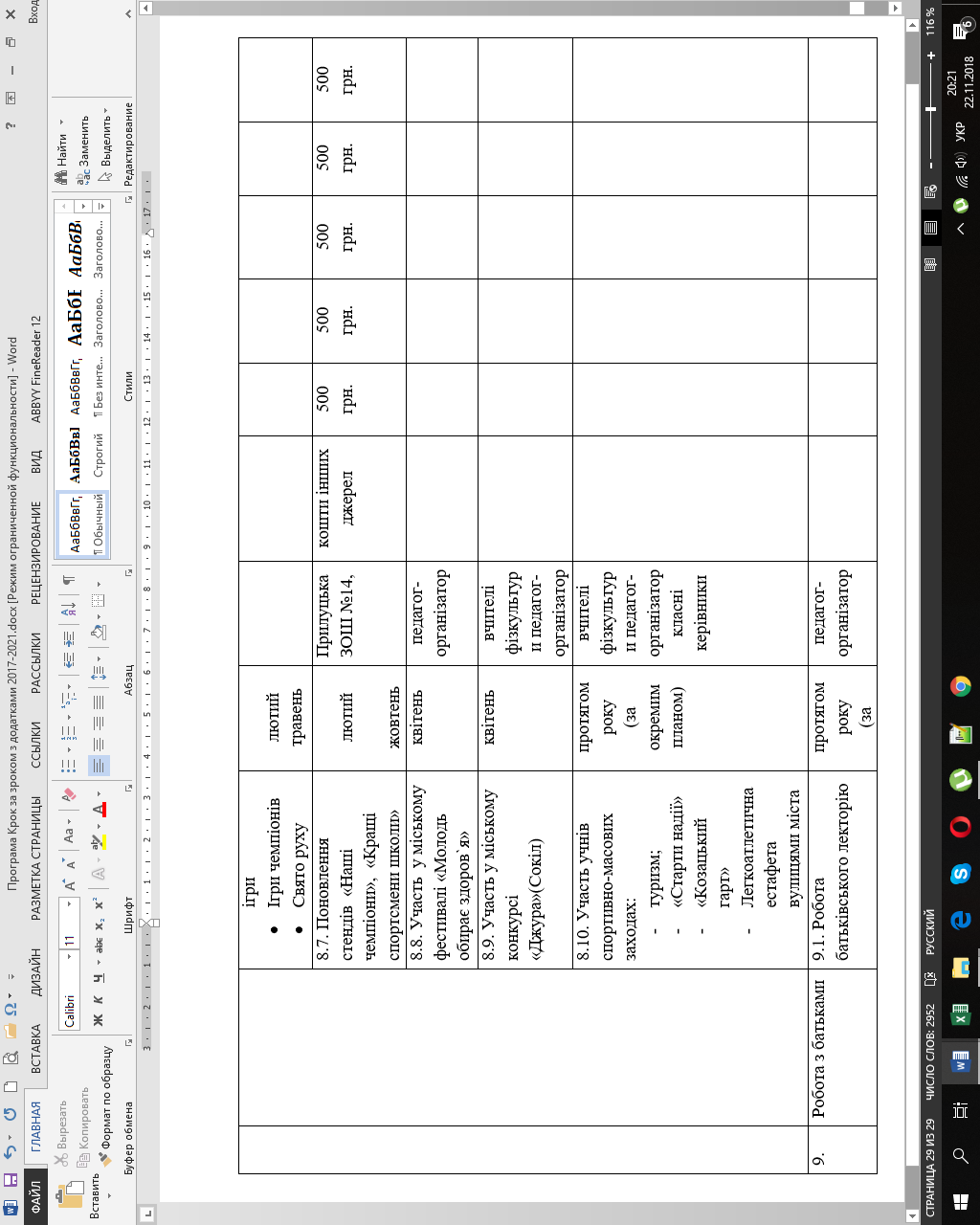 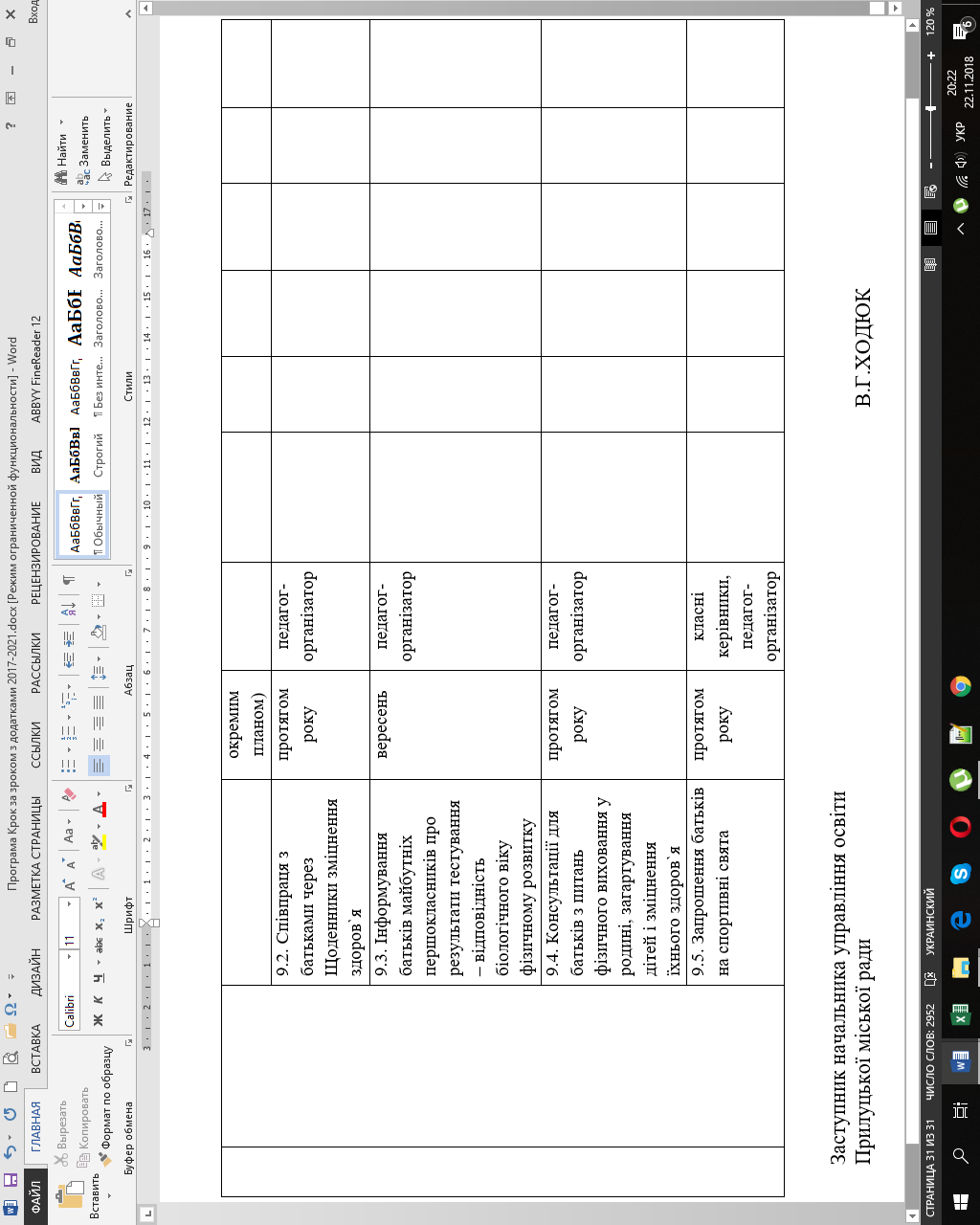 Додаток 1 до розділу ІVміської цільової Програми“Крок за кроком до здоров'я”Прилуцької загальноосвітньої школи І-ІІІ ступенів №14 Прилуцької міської ради Чернігівської області на 2017-2021 роки у новій редакціїЗаступник начальника управління освіти Прилуцької міської ради										В.Г.ХОДЮК Додаток 2 до розділу ІVміської цільової Програми“Крок за кроком до здоров'я”Прилуцької загальноосвітньої школи І-ІІІ ступенів №14 Прилуцької міської ради Чернігівської області на 2017-2021 роки у новій редакціїЗаступник начальника управління освіти Прилуцької міської ради										В.Г.ХОДЮК Титулка окремоБуклет дві сторінки на листкуТаблички прінскрін.21   23     2019   45     1817   67    1615   89    1413   1011   121Ініціатор розроблення ПрограмиУправління освіти Прилуцької міської ради Чернігівської області2Дата, номер і назва розпорядчого документа про розроблення ПрограмиРозпорядження міського голови від 20 листопада 2018 № 342р «Про розроблення проекту міської цільової Програми «Крок за кроком до здоров`я» Прилуцької ЗОШ І-ІІІ ст. №14 Прилуцької міської ради Чернігівської області на 2017-2021 роки (у новій редакції)»3Розробник ПрограмиУправління освіти Прилуцької міської ради Чернігівської області 4Співрозробники Програми Прилуцька загальноосвітня школа І-ІІІ ступенів № 145Відповідальний виконавець ПрограмиПрилуцька загальноосвітня школа  І-ІІІ ступенів № 146Головний розпорядник бюджетних коштівУправління освіти міської ради7Учасники ПрограмиУправління освіти міської ради ,Прилуцька загальноосвітня школа І-ІІІ ступенів № 14 8Термін реалізації Програми2017– 2021 роки9Перелік бюджетів, які беруть участь у виконанні Програми (для комплексних програм)Управління освіти Прилуцької міської ради Чернігівської області10Загальний обсяг фінансових ресурсів, необхідних для реалізації Програми, у тому числі:774 235 грн10.1коштів міського бюджету726 735 грн10.2коштів інших джерел47 500 грнРікЗагальна кількість дітей, які пройшли медоглядВсьогохворих(к-ть)Всьогоздорових(к-ть)Всього хворих (%)201244020723547201344020423646,4201445120224944,8201547121026144,5Рік К-ть учнів, які мають хірургічну патологіюВідсоток 201210022,7 %20139020,5 %20149220,4 %20159520,2 %№ЗавданняФінансуванняФінансуванняФінансуванняФінансуванняФінансуванняФінансуванняФінансуванняФінансуванняФінансуванняФінансуванняФінансування№Завдання2017 р. 2017 р. 2018 р.2018 р.2019 р.2019 р.2020 р.2020 р.2021 р.2021 р.2021 р.№ЗавданняМіський бюджетКошти інших джерелМіський бюджетКошти інших джерелМіський бюджетКошти інших джерелМіський бюджетКошти інших джерелМіський бюджетМіський бюджетКошти інших джерел1.Фінансування додаткових ставок:  медсестри:Фінансування додаткових ставок:  медсестри:Фінансування додаткових ставок:  медсестри:Фінансування додаткових ставок:  медсестри:Фінансування додаткових ставок:  медсестри:Фінансування додаткових ставок:  медсестри:Фінансування додаткових ставок:  медсестри:Фінансування додаткових ставок:  медсестри:Фінансування додаткових ставок:  медсестри:Фінансування додаткових ставок:  медсестри:Фінансування додаткових ставок:  медсестри:Фінансування додаткових ставок:  медсестри:1.заробітна плата35 010 грн.43 030грн.47 600грн.52 500грн.58 200грн.58 200грн.1.нарахування на заробітну плату9 470грн.10 400грн.11 500грн.12 800 грн.12 800 грн.1.- педагога-організатора валеологічного напрямку:- педагога-організатора валеологічного напрямку:- педагога-організатора валеологічного напрямку:- педагога-організатора валеологічного напрямку:- педагога-організатора валеологічного напрямку:- педагога-організатора валеологічного напрямку:- педагога-організатора валеологічного напрямку:- педагога-організатора валеологічного напрямку:- педагога-організатора валеологічного напрямку:- педагога-організатора валеологічного напрямку:- педагога-організатора валеологічного напрямку:- педагога-організатора валеологічного напрямку:1.заробітна плата48 225 грн.69 700грн.77 100грн.85 250грн.94 300грн.94 300грн.1.нарахування на заробітну плату15 300грн.16 900грн.18 750 грн.20 700 грн.20 700 грн.2.Організація та участь у семінарах, конкурсах, тренінгах, конференціях з популяризації досвіду у напрямку здоров’язбережувальних технологій2 000грн.2 000грн.2 000грн.3.Придбання спортивного інвентарю та тренажерів  для кабінету ЛФК15 000грн.3 000грн.4.Поновлення тренажерів для очей в кабінеті ЛФК3 000грн.5.Придбання подарунків та нагород для спортивних свят3 000грн.3 000грн.3 000грн.3 000грн.3 000грн.6.Придбання науково-популярної та методичної літератури, випуск методичнихпосібників1 500грн.1 500грн.7. Поновлення стендів «Наші чемпіони»,  «Кращі спортсмени школи»500грн.500грн.500грн.500грн.500грн.Міський бюджетМіський бюджет83 235грн.137 500грн.152 000грн.168 000грн.186 000             грн.186 000             грн.Всього міський бюджет726 735 грн.Всього міський бюджет726 735 грн.Всього міський бюджет726 735 грн.Всього міський бюджет726 735 грн.Всього міський бюджет726 735 грн.Всього міський бюджет726 735 грн.Всього міський бюджет726 735 грн.Всього міський бюджет726 735 грн.Всього міський бюджет726 735 грн.Всього міський бюджет726 735 грн.Всього міський бюджет726 735 грн.Всього міський бюджет726 735 грн.Всього міський бюджет726 735 грн.Кошти інших джерелКошти інших джерел20 500грн.8 000грн.5 500грн.8 000грн.8 000грн.5 500грн.Всього кошти інших джерел47 500 грн. Всього кошти інших джерел47 500 грн. Всього кошти інших джерел47 500 грн. Всього кошти інших джерел47 500 грн. Всього кошти інших джерел47 500 грн. Всього кошти інших джерел47 500 грн. Всього кошти інших джерел47 500 грн. Всього кошти інших джерел47 500 грн. Всього кошти інших джерел47 500 грн. Всього кошти інших джерел47 500 грн. Всього кошти інших джерел47 500 грн. Всього кошти інших джерел47 500 грн. Всього кошти інших джерел47 500 грн. № Напрями діяльностіПерелік заходів ПрограмиСтроки виконанняВиконавціДжерела фінансуванняОрієнтовні обсяги фінансування(вартість тис. грн. у тому числі )Орієнтовні обсяги фінансування(вартість тис. грн. у тому числі )Орієнтовні обсяги фінансування(вартість тис. грн. у тому числі )Орієнтовні обсяги фінансування(вартість тис. грн. у тому числі )Орієнтовні обсяги фінансування(вартість тис. грн. у тому числі )№ Напрями діяльностіПерелік заходів ПрограмиСтроки виконанняВиконавціДжерела фінансування2017 р.2018 р.2019 р.2020 р.2021 р.1.Фінансування додаткових ставок1.1. Додаткова ставка медсестри 2017-2021 рокиУправління освітиміський бюджет2017 р.2018 р.2019 р.2020 р.2021 р.1.Фінансування додаткових ставокзаробітна платазаробітна платазаробітна платазаробітна плата35 010 грн.43 030грн.47 600грн.52 500грн.58 200грн.1.Фінансування додаткових ставокнарахування на заробітну платунарахування на заробітну платунарахування на заробітну платунарахування на заробітну плату9 470грн.10 400 грн.11 500 грн.12 800 грн.1.Фінансування додаткових ставок1.2. Додаткова ставка педагога-організатора за Програмою1.2. Додаткова ставка педагога-організатора за Програмою1.2. Додаткова ставка педагога-організатора за Програмою1.2. Додаткова ставка педагога-організатора за Програмою1.2. Додаткова ставка педагога-організатора за Програмою1.2. Додаткова ставка педагога-організатора за Програмою1.2. Додаткова ставка педагога-організатора за Програмою1.2. Додаткова ставка педагога-організатора за Програмою1.2. Додаткова ставка педагога-організатора за Програмою1.Фінансування додаткових ставокзаробітна платазаробітна платазаробітна платазаробітна плата48 225грн.69 700 грн.77 100 грн.85 250 грн.94 300 грн.1.Фінансування додаткових ставокнарахування на заробітну платунарахування на заробітну платунарахування на заробітну платунарахування на заробітну плату15 300 грн.16 900 грн.18 750 грн.20 700 грн.2.Організація та участь у семінарах, конкурсах, тренінгах, конференціях2017-2021  рокиПрилуцька ЗОШ №14кошти інших  джерел2 000грн.2 000грн.2 000грн.3.Придбання науково-популярної та методичної літератури, випуск методичних посібників2017-2021 рокиПрилуцька ЗОШ №14,Централізована бухгалтерія управління освітикошти інших джерел1 500грн.1 500грн.4.Заходи  щодо формування основ здорового способу життя, профілактики захворюваності учнів4.1. Проведення профілактичних медичних оглядів учнів.вересеньмедична сестра, педагог-організатор4.Заходи  щодо формування основ здорового способу життя, профілактики захворюваності учнів4.2. Складання  листів здоров’я.вересень-жовтеньмедична сестра, педагог-організатор4.Заходи  щодо формування основ здорового способу життя, профілактики захворюваності учнів4.3. Проведення моніторингу рівня захворюваності учнів.протягом рокумедична сестра, педагог-організатор4.Заходи  щодо формування основ здорового способу життя, профілактики захворюваності учнів4.4. Комплектування груп ЛФКвересеньмедсестра4.Заходи  щодо формування основ здорового способу життя, профілактики захворюваності учнів4.5. Складання графіка роботи кабінету ЛФКвересеньмедсестра4.Заходи  щодо формування основ здорового способу життя, профілактики захворюваності учнів4.6. Уточнення діагнозу (дифузний зоб) шляхом УЗД щитовидної залозижовтень - листопадпедагог-організатор4.Заходи  щодо формування основ здорового способу життя, профілактики захворюваності учнів4.7.Обстеження спортсменів школи лікарем кардіологомлистопадпедагог-організатор4.Заходи  щодо формування основ здорового способу життя, профілактики захворюваності учнів4.8. Поновлення тренажерів для очей в кабінеті ЛФК2018 р.Прилуцька ЗОШ №14,Централізована бухгалтерія управління освітикошти інших  джерел3 000грн.5.Оздоровчі заходи в режимі дня  учнів 5.1. Обговорення порядку проведення фізкультхвилинок , ігор на перервах вересеньпедагог - організатор5.Оздоровчі заходи в режимі дня  учнів 5.2. Проведення бесід в класах про режим дня школяра й значення оздоровчих заходів для зміцнення  зростаючого організмувересеньпедагог-організатор5.Оздоровчі заходи в режимі дня  учнів 5.3 Провести бесіди з учителями початкових класів з питань організації оздоровчих заходів у режимі дня, планування й проведення позакласної роботи з молодшими школярамивересеньадміністрація школи 5.Оздоровчі заходи в режимі дня  учнів 5.4. Проведення рухливих перерв в початковій школіпротягом рокупедагог-організатор5.Оздоровчі заходи в режимі дня  учнів 5.5. Проведення тестування. Визначення рівня та індексу фізичного розвитку протягом рокупедагог-організатор5.Оздоровчі заходи в режимі дня  учнів 5.6. Проведення тестувань майбутніх першокласниківчервеньпедагог-організатормедсестра6.Санітарно-просвітницька робота з виховання здорового способу життя6.1. Дотримання правил дорожнього рухувересеньпедагог-організаторкласні керівники6.Санітарно-просвітницька робота з виховання здорового способу життя6.2. Необхідність дотримання режиму дня дітьмижовтеньпедагог-організаторкласні керівники6.Санітарно-просвітницька робота з виховання здорового способу життя6.3.Обережно дикорослі та отруйні рослинижовтеньпедагог-організаторкласні керівники6.Санітарно-просвітницька робота з виховання здорового способу життя6.4. Правила пожежної безпекигруденьпедагог-організаторкласні керівники6.Санітарно-просвітницька робота з виховання здорового способу життя6.5. Обережно, гострі респіраторні захворювання, грип!грудень-січеньпедагог-організаторкласні керівники6.Санітарно-просвітницька робота з виховання здорового способу життя6.6. Заходи до міжнародного дня боротьби зі СНІДомгруденьпедагог-організатор6.Санітарно-просвітницька робота з виховання здорового способу життя6.7. Необхідність правильного харчуванняберезеньпедагог-організаторкласні керівники6.Санітарно-просвітницька робота з виховання здорового способу життя6.8.Безпека на канікулахтравеньпедагог-організаторкласні керівники7.Фізичні вправи й ігри в групах продовженого дня7.1. Проведення фізкультхвилинок під час виконання домашніх завданьпротягом рокувихователі ГПД7.Фізичні вправи й ігри в групах продовженого дня7.2. Прогулянки й екскурсії; фізичні вправи й ігри під час відпочинку (спортивні, рухливі, вправи зі скакалкою, м`ячами)протягом рокувихователі ГПД7.Фізичні вправи й ігри в групах продовженого дня7.3. Проведення годин здоров`я на групі продовженого дняпротягом рокувихователі ГПД8.Масова фізкультурна й спортивна робота8.1. Придбання спортивного інвентаря та тренажерів для кабінету ЛФК2017 р.2020 р.Прилуцька ЗОШ №14,Централізована бухгалтерія управління освітикошти інших джерел15 000грн.3 000грн.8.Масова фізкультурна й спортивна робота8.2. Придбання подарунків та нагород для спортивних свят2017-2021 рокиПрилуцька ЗОШ №14,Централізована бухгалтерія управління освітикошти інших джерел3 000грн.3 000грн.3 000грн.3 000грн.3 000грн.8.Масова фізкультурна й спортивна робота8.3. Відзначення Дня фізичної культури (за окремим планом)вересеньвчителі фізичної культури 8.Масова фізкультурна й спортивна робота8.4. Участь у відкритті міської спартакіадивересеньвчителі фізичної культури, педагог-організатор8.Масова фізкультурна й спортивна робота8.5. Змагання за першістю школи з волейболу, баскетболу, футболупротягом рокувчителі фізичної культури, педагог-організатор8.Масова фізкультурна й спортивна робота8.6. Проведення спортивних свят:Малі олімпійські ігриІгри чемпіонівСвято рухувересеньлютийтравеньпедагог-організатор8.Масова фізкультурна й спортивна робота8.7. Поновлення стендів  «Наші чемпіони»,  «Кращі спортсмени школи»лютийжовтеньПрилуцька ЗОШ №14,кошти інших джерел500грн.500грн.500грн.500грн.500грн.8.Масова фізкультурна й спортивна робота8.8. Участь  у міському фестивалі «Молодь обирає здоров`я»квітеньпедагог-організатор8.Масова фізкультурна й спортивна робота8.9. Участь у міському конкурсі «Джура»(Сокіл)квітеньвчителі фізкультури педагог-організатор8.Масова фізкультурна й спортивна робота8.10. Участь учнів спортивно-масових заходах:туризм;«Старти надії»«Козацький  гарт»Легкоатлетична естафета вулицями містапротягом року (за окремим планом)вчителі фізкультури педагог-організаторкласні керівники9.Робота з батьками9.1. Робота батьківського лекторію протягом року(за окремим планом)педагог-організатор9.Робота з батьками9.2. Співпраця з батьками через Щоденники зміцнення здоров`япротягомроку педагог-організатор9.Робота з батьками9.3. Інформування батьків майбутніх першокласників про результати тестування – відповідність  біологічного віку фізичному розвиткувересеньпедагог-організатор9.Робота з батьками9.4. Консультації для батьків з питань фізичного виховання у родині, загартування дітей і зміцнення їхнього здоров`япротягомрокупедагог-організатор9.Робота з батьками9.5. Запрошення батьків на спортивні свята протягомрокукласні керівники, педагог-організатор